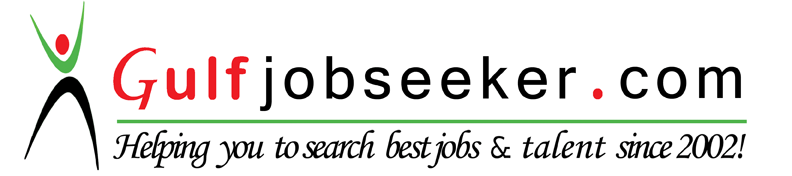 Whats app  Mobile:+971504753686 Gulfjobseeker.com CV No:259322E-mail: gulfjobseeker@gmail.comOBJECTIVE Hard Working; Result oriented & Creative team player. Presentation and Communication Skills achieved good relationship with seniors, colleagues and guests as well.EDUCATION QUALIFICATIONSS.S.L.C [ S.S.P.B.H.S., Kadakkavoor]Plus 2 VHSE [Govt. VHSS Alamcode]SURVEYOR [MA- ITI Thiruvananthapuram]B.A. History  - Kerala UniversityTECHNICAL COURSETotal station [MA- ITI Thiruvananthapuram]Auto-Cad, Auto PlotterMS WordMultimedia AnimationWeb DesigningPhotoshopWORK EXPERIENCERestaurant SupervisorSHAKESPEARE & CO. Café  Restaurant & Patisserier 2011 - PresentU.A.ESurveyor [Spreads Surveyor Cochin, INDIA]Showroom executive [Maruthi Suzuki – Thiruvananthapuram, INDIA]MAIN SURVEYOR WORKSM.C. Road Surveying Land Setout	 	- ThiruvananthapuramMarin drives Setout			 	- CochinLay Meridian Setout 			 	- CochinPipe line work  					- CochinTower setout					Level in Vizhinjam 				- PortAll kinds of Land survey  and level work are done in places at KeralaLANGUAGE SKILLSEnglish, Hindi and Malayalam.[Arabic-litarally]PERSONAL INFORMATIONDate of Birth:			20 – 11 - 1989Nationality:			IndianMarital Status:			Single